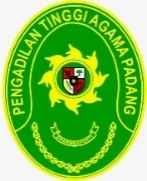 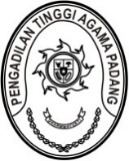 KEPUTUSAN KUASA PENGGUNA ANGGARAN PENGADILAN TINGGI AGAMA PADANGNOMOR : W3-A/     /KU.01/I/2022PENETAPAN USER OPERATOR PENGANGGARAN PENGGUNA APLIKASI SISTEM APLIKASI KEUANGAN TINGKAT INSTANSI (SAKTI) PADA SATUAN KERJA   PENGADILAN TINGGI AGAMA PADANG TAHUN ANGGARAN 2022KUASA PENGGUNA ANGGARAN PENGADILAN TINGGI AGAMA PADANGDitetapkan di	:  PadangPada tanggal 	: 13 Mei 2022Kuasa Pengguna Anggaran
Pengadilan Tinggi Agama PadangH. Idris Latif, SH., MH.NIP.19640410 199303 1 002Tembusan :Ketua Pengadilan Tinggi Agama Padang;Kepala Kantor Wilayah Perbendaharaan Propinsi Sumatera Barat;Kepala Kantor Pelayanan Perbendaharaan Negara Padang.KEPUTUSAN KUASA PENGGUNA ANGGARANPENGADILAN TINGGI AGAMA PADANGLAMPIRAN I:        Keputusan Kuasa Pengguna Anggaran PengadilanTinggi Agama Padang Nomor : W3-A/            /KU.01/V/2022 Tentang User Operator Penganggaran Pengguna Aplikasi Sistem Aplikasi Keuangan Tingkat Instansi (SAKTI) Pada Satuan Kerja PPengadilan Tinggi Agama Padang Tahun Anggaran 2022Kuasa Pengguna Anggaran
Pengadilan Tinggi Agama PadangH. Idris Latif, SH., MH.NIP.19640410 199303 1 002Menimbang:a.Bahwa dalam rangka pelaksanaan Roll Out SAKTI untuk satuan kerja, perlu segera menetapkan Keputusan tentang Penetapan User Operator Penganggaran Pengguna Aplikasi Sistem Aplikasi Instansi (SAKTI) pada Satuan Kerja Pengadilan Tinggi Agama Padang.Mengingat:1.Peraturan Menteri Keuangan Nomor 190 Tahun 2012 tentang Tata Cara Pembayaran dalam Rangka Pelaksanaan Anggaran Pendapatan dan Belanja Negara;2.Keputusan Menteri Keuangan Nomor 6/KMK.01/2013 tentang Tata Cara Penetapan Pejabat Pembuat Komitmen, Pejabat Penanda Tangan Surat Perintah Membayar, Bendahara Penerimaan dan Bendahara Pengeluaran Bagian Anggaran 015 di Lingkungan Kementerian Keuangan;3.Peraturan Menteri Keuangan Nomor 203/PMK.05/2019 tentang 	Perubahan atas Peraturan Menteri Keuangan Nomor 159/PMK.05/2018 tentang Pelaksanaan Piloting Sistem Aplikasi Keuangan Tingkat Instansi;4.Peraturan Menteri Keuangan Nomor 171/PMK.05/2021 tentang Pelaksanaan Sistem Sakti;5Keputusan Pengguna Anggaran/ Pengguna Barang Mahkamah Agung RI Nomor: 63/PA/SK/XII/2021 tanggal 2 Desember 2021 tentang Penunjukan Pejabat Kuasa Pengguna Anggaran/ Pengguna Barang Satuan Kerja di Lingkungan Mahkamah Agung Tahun 2022 dan Badan Peradilan Yang Berada Di Bahwanya;M E M U T U S K A NM E M U T U S K A NM E M U T U S K A NM E M U T U S K A NMenetapkan:Keputusan Kuasa Pengguna Anggaran Pengadilan Tinggi Agama Padang Tentang Penetapan User Operator Penganggaran Pengguna Aplikasi Sistem Aplikasi Keuangan Tingkat Instansi (SAKTI) Pada Satuan Kerja Pengadilan Tinggi Agama Padang Tahun Anggaran 2022;Keputusan Kuasa Pengguna Anggaran Pengadilan Tinggi Agama Padang Tentang Penetapan User Operator Penganggaran Pengguna Aplikasi Sistem Aplikasi Keuangan Tingkat Instansi (SAKTI) Pada Satuan Kerja Pengadilan Tinggi Agama Padang Tahun Anggaran 2022;PERTAMA:Menunjuk Nama/NIP, Pangkat/Golongan, Jabatan, dan Peran User Pada Aplikasi SAKTI sebagaimana Lampiran Surat Ketetapan sebagai User Pengguna Aplikasi SAKTI pada Pengadilan Tinggi Agama PadngMenunjuk Nama/NIP, Pangkat/Golongan, Jabatan, dan Peran User Pada Aplikasi SAKTI sebagaimana Lampiran Surat Ketetapan sebagai User Pengguna Aplikasi SAKTI pada Pengadilan Tinggi Agama PadngKEDUA:Jangka waktu berlaku Surat Keputusan selama Tahun Anggaran 2022;Jangka waktu berlaku Surat Keputusan selama Tahun Anggaran 2022;KETIGA:Pejabat/ Pegawai yang ditunjuk sebagaimana dimaksud dalam Diktum Pertama, dalam melaksanakan kewenanganya harus memperhatikan ketentuan peraturan perundang - undangan;Pejabat/ Pegawai yang ditunjuk sebagaimana dimaksud dalam Diktum Pertama, dalam melaksanakan kewenanganya harus memperhatikan ketentuan peraturan perundang - undangan;KEEMPAT:Surat Keputusan ini berlaku sejak tanggal ditetapkan dan apabila terdapat kekeliruan maka akan diadakan perbaikan sebagaimana mestinyaSurat Keputusan ini berlaku sejak tanggal ditetapkan dan apabila terdapat kekeliruan maka akan diadakan perbaikan sebagaimana mestinyaNONAMA, NIP, PANGKAT/GOl, JABATANNAMA, NIP, PANGKAT/GOl, JABATANNAMA, NIP, PANGKAT/GOl, JABATANJABATANJABATAN PERBENDAHARAAN1222341Nama NIPPangkat/GolJabatan    ::::Aidil Akbar, S.E.198708082006041001Penata Muda Tingkat I (III/b)Pengelola Pengadaan Barang/ JasaOperator AnggaranOperator RKAKL2Nama NIPPangkat/GolJabatan    ::::Riccelia Junifa, S.E.199706062022032015Penata Muda (III/a)Analis Perencanaan Evaluasi dan PelaporanOperator AnggaranOperator RKAKL